Religia klasa II 06.05.2020Temat: Jestem przyjacielem JezusaCzytamy opowiadanie:Codziennie w południe pewien młody człowiek zjawiał się przy drzwiach kościoła i po kilku minutach odchodził. Nosił kraciastą koszulę i podarte dżinsy, tak jak wszyscy chłopcy w jego wieku. Miał w ręku papierową torebkę z bułkami na obiad. Proboszcz, trochę nieufny, zapytał go kiedyś, po co tu przychodzi. Wiadomo, że w obecnych czasach istnieją ludzie, którzy okradają również kościoły. – Przychodzę pomodlić się – odpowiedział chłopak. – Pomodlić się... Jak możesz modlić się tak szybko? – Och... codziennie zjawiam się w tym kościele w południe i mówię tylko: „Jezu, przyszedł Jim”, potem odchodzę. To maleńka modlitwa, ale jestem pewien, że On słucha. Kilka dni później, w wyniku wypadku przy pracy, chłopak został przewieziony do szpitala z bardzo bolesnymi złamaniami. Umieszczono go w pokoju razem z innymi chorymi. Jego przybycie zmieniło oddział. Po kilku dniach jego pokój stał się miejscem spotkań pacjentów z tego samego korytarza. Młodzi i starzy spotykali się przy jego łóżku, a on miał uśmiech i słowo otuchy dla każdego. Przyszedł odwiedzić go również proboszcz i w towarzystwie pielęgniarki stanął przy łóżku chłopaka. – Powiedziano mi, że jesteś cały pokiereszowany, ale że pomimo to wszystkim dodajesz otuchy. Jak to robisz? – To dzięki Komuś, Kto przychodzi odwiedzić mnie w południe. – Tu nikt nie przychodzi w południe... – przerwała mu pielęgniarka. – O, tak! Przychodzi tu codziennie i stając w drzwiach, mówi: „Jim, to Ja, Jezus” – i odchodzi.Wyjaśnienie treści katechezy:Jezus jest naszym najlepszym Przyjacielem. On odszuka nas wszędzie: nawet tam, gdzie jest bardzo smutno i niebezpiecznie. Jezus z miłości do mnie umarł na krzyżu, poświęcił swoje życie, abym ja mógł żyć. Często obiecujemy coś Jezusowi, ale… czy dotrzymujemy słowa? Jezus jest moim Przyjacielem… ale dziś warto zadać sobie pytanie, czy ja jestem przyjacielem Jezusa. O przyjaźń z Jezusem trzeba dbać jak o każdą przyjaźń w życiu. Ważne jest, aby  z Nim rozmawiać (modlić się), odwiedzać Go (niedzielna Eucharystia), być do Niego podobnym (dzielić się z innymi, pomagać), a jeśli będzie trzeba, stanąć w Jego obronie.Wykonujemy zadania na stronach 125-126.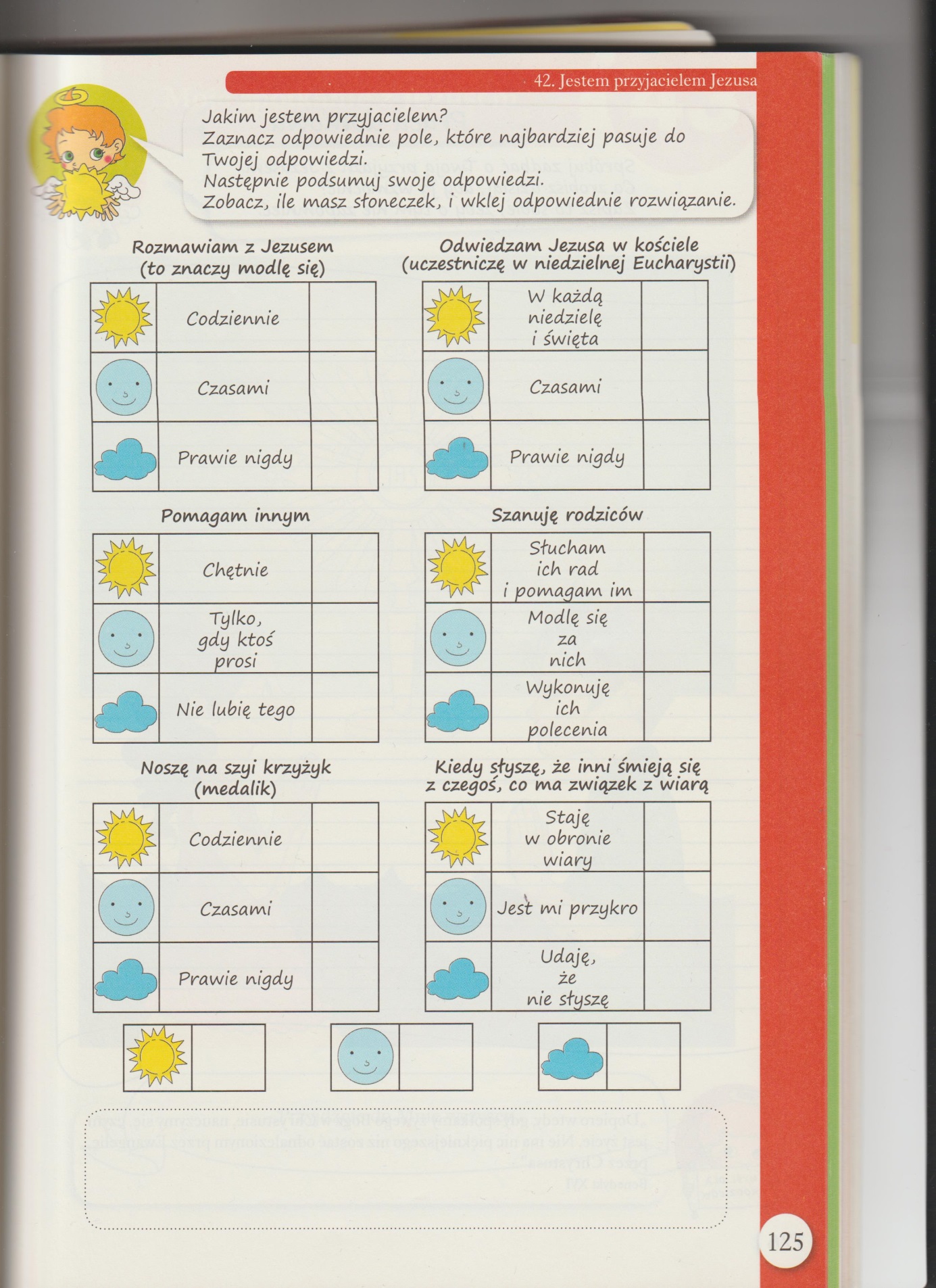 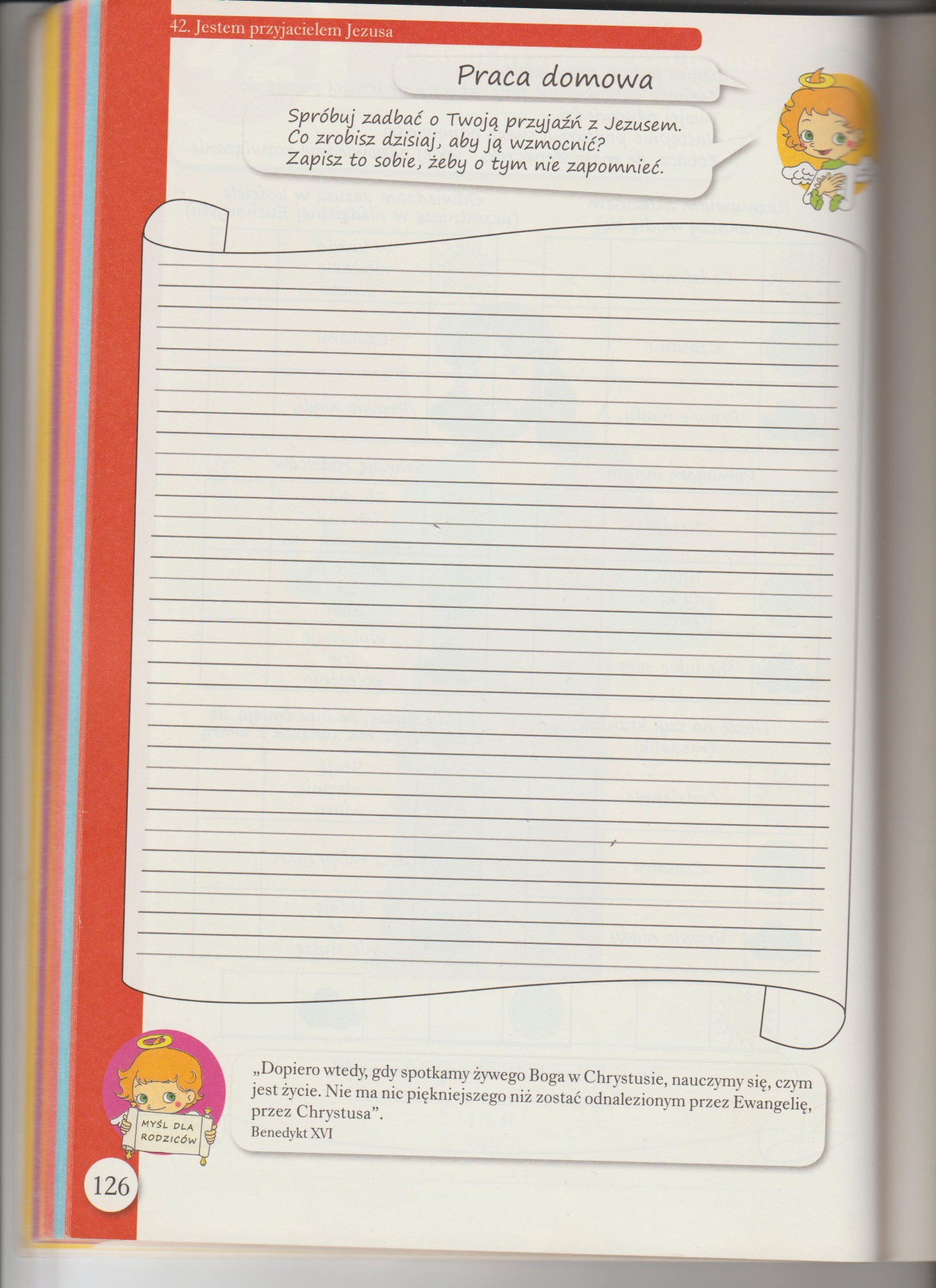 